TUGAS AKHIR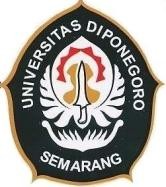 Periode 154Landasan Program Perencanaan dan Perancangan ArsitekturPERANCANGAN RESORT DI RAWA PENING DENGAN PENDEKATAN KONSEP ORGANIKDiajukan untuk memenuhi sebagian persyaratan guna memperoleh gelar Sarjana ArsitekturOleh:MAITSAA DARIN MARSAA NIM. 21020118140125PROGRAM STUDI SARJANA ARSITEKTUR DEPARTEMEN ARSITEKTURFAKULTAS TEKNIK UNIVERSITAS DIPONEGORO SEMARANG2022